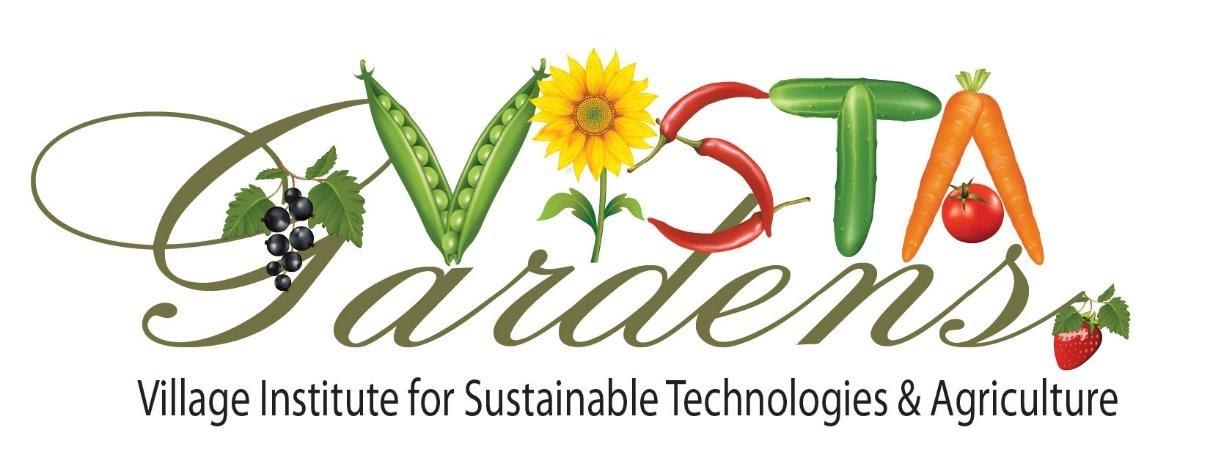 Application for Social MembershipCheck one:  ___ Individual Social Membership ____Family Social Membership                  Name(s)  ____________________________________________________________________                                   ____________________________________________________________________                                   ____________________________________________________________________                                   ____________________________________________________________________                 Name of Primary Contact Person ________________________________________________                 Phone Number ___________________________________Zip Code_____________________                 Email Address ________________________________________________________________                 Signature ____________________________________________________________________                  Date ________/________/_______The following amount is our Social Membership donation to VISTA Gardens, a 501(c)(3) not-for-profit organization (Federal ID # 23-2532379).  ___ $25 ___ $50 $____ other____Yes ____No Please place me on the list for a garden bed when it becomes available.Complete information about VISTA Gardens is available on our website https://www.vistagardentampa.org/ After signing a waiver, social members are welcome to participate in VISTA Gardens activities, including educational and social events. They have access to shared garden areas, including our herb and butterfly gardens, pond, and trail.  Many social members enjoy volunteering in various ways at VISTA.			Revised November 19, 2020               